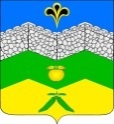 администрация адагумского сельского поселения крымского района                             ПОСТАНОВЛЕНИЕот 06.04.2022 г. 	                 № 55                                                                хутор  АдагумО признании утратившим силу  постановления администрации Адагумского сельского поселения Крымского района от 11 февраля 2020 года № 66 «Об утверждении Порядка ведения реестра субъектов малого и среднего предпринимательства – получателей поддержки Адагумского сельского поселения Крымского района»В целях приведения нормативной правовой базы Адагумского сельского поселения Крымского района в соответствие с законодательством Российской Федерации, п о с т а н о в л я ю:1. Постановление администрации Адагумского сельского поселения Крымского района от 11 февраля 2020 года № 66 «Об утверждении Порядка ведения реестра субъектов малого и среднего предпринимательства – получателей поддержки Адагумского сельского поселения Крымского района» признать утратившим силу.2. Главному специалисту администрации Адагумскогого  сельского поселения Крымского района Е.Г. Медведевой обнародовать настоящее постановление путем размещения на информационных стендах, расположенных на территории   Адагумскогого  сельского поселения Крымского района и разместить на официальном сайте администрации Адагумскогого сельского поселения Крымского района  в сети Интернет.3. Контроль за выполнением настоящего постановления оставляю за собой.4. Постановление вступает в силу со дня обнародования.ГлаваАдагумского сельского поселенияКрымского района                                                                           А. В. Грицюта